บันทึกสัมภาษณ์ครูภาษาอังกฤษที่โรงเรียนเทศบาลวารินวิชาชาติ เทศบาลเมืองวารินชำราบ จ.อุบลราชธานีผู้สัมภาษณ์พระภานุวัฒน์ อํสุกาโม (พันนาศรี)พระนิสิตครุศาสตร์ ชั้นปี่ที่ 4สัมภาษณ์เมื่อ วันที่ 19 มิถุนายน พ.ศ. 2557ภาควิชาอินเตอร์เน็ตสำหรับครู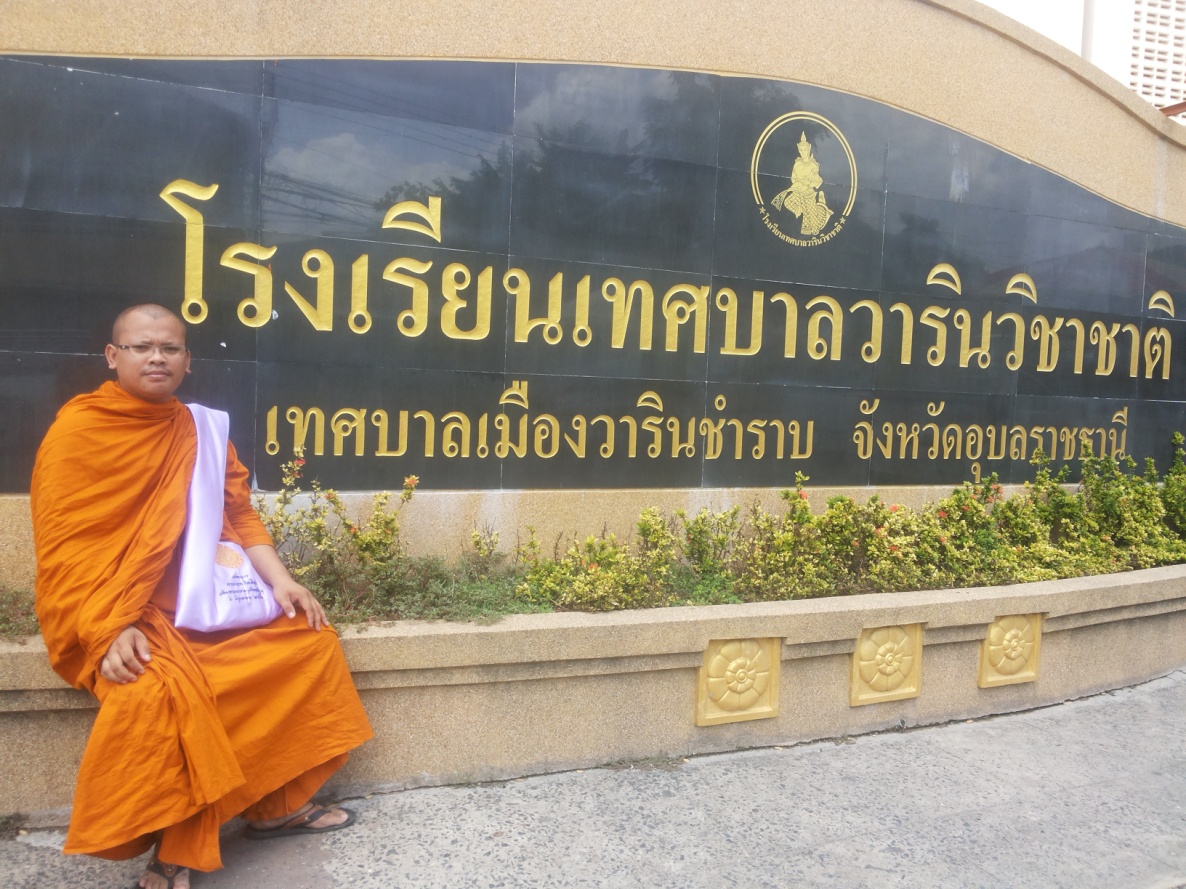 ภาคเรียนที่ 1 ปีการศึกษา 2557มหาวิทยาลัยมหาจุฬาลงกรณราชวิทยาลัย วข.อุบลราชธานีผู้ให้สัมภาษณ์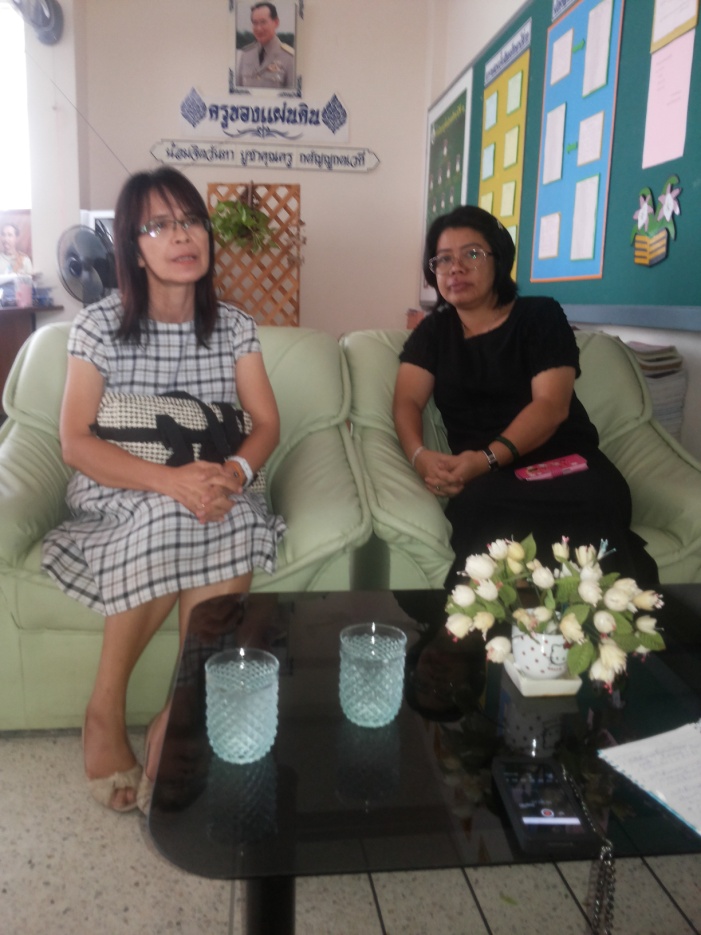      นางศิรินพพา คนมั่น             รองหัวหน้าฝ่ายวิชาการน.ส. ศรีลัดดา บุญกาญจน์    ครูภาษาอังกฤษ ชั้นมัธยมศึกษาปี่ที่ 3บทสัมภาษณ์แนวคิด-มีใจรักในอาชีพการสอน-เป็นอาชีพที่ท้าทาย  จะทำอย่างไร เพื่อให้การสอนมีประสิทธิผลจากที่เราได้ศึกษาเล่าเรียนมา ความรู้ที่มีอยู่ ท่ายทอดสู่นักเรียนนักศึกษาได้ประสบการณ์-บรรจุครูเมื่อ 2521-ปัจจุบัน อีก 3 ปีเกษียนราชการ-จบเอกอังกฤษที่มหาวิทยาลัยราชภัฏ-อาจารย์สอนที่ มหาลัยอุบลราชธานี-ได้รับคัดเลือก จาก สพฐ.ให้ไปเป็นวิทยากรที่ รร.อนุบาลอุบล-ระดับสูง-สอนพิเศษที่ รร.อาร์เวมารีอา เออีซี-สอนพิเศษที่ รร.บาลีสาธิต มจร. วัดทุ่งศรีเมืองปัญหา-เป็นเพราะความตั้งใจของครูหรือป่าวก็ไม่รู้ เพราะเวลาสอน จะตั้งใจมาก เพราะความที่อยากให้เด็กได้ -เด็กที่อ่อนจะท้อ จะไม่เอา เด็กที่เก่งจะสู้ และเข้าใจดี-เด็กมีระดับความเก่งที่แตกต่างกัน มีทั้งเก่ง ปานกลาง และอ่อนและ พวกที่ขาดเรียนการพัฒนารูปแบบการสอน-ปรับเข้าหาเด็ก-เสตจเป็นคำๆเน้นเป็นคำๆ อ่านไม่ออกก็เน้น วันบายวัน-เอาทุกรูปแบบ จากง่ายไปยากการแก้ปัญหาการสอน-ให้การบ้าน ให้ท่อง ให้อ่าน- ทำข้อสอบวัดประเมิน เด็กที่ขาดเรียนก็จะมีกำลังใจ จากการเก้บคะแนน-ให้เพื่อนช่วยเพื่อน-สุดท้ายลงที่เทสแบบง่ายไปยากบันทึกสัมภาษณ์นักเรียนที่โรงเรียนเทศบาลวารินวิชาชาติ เทศบาลเมืองวารินชำราบ จ.อุบลราชธานีผู้สัมภาษณ์พระภานุวัฒน์ อํสุกาโม (พันนาศรี)พระนิสิตครุศาสตร์ ชั้นปี่ที่ 4สัมภาษณ์เมื่อ วันที่ 19 มิถุนายน พ.ศ. 2557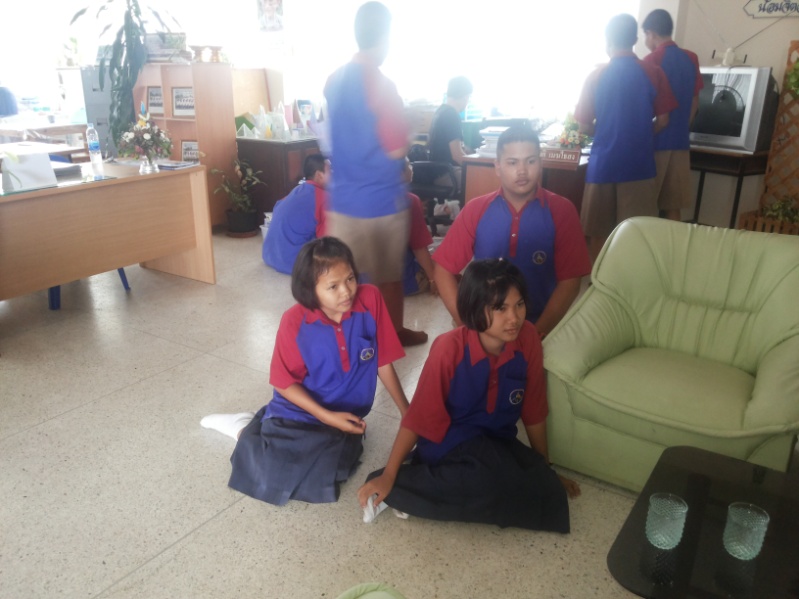 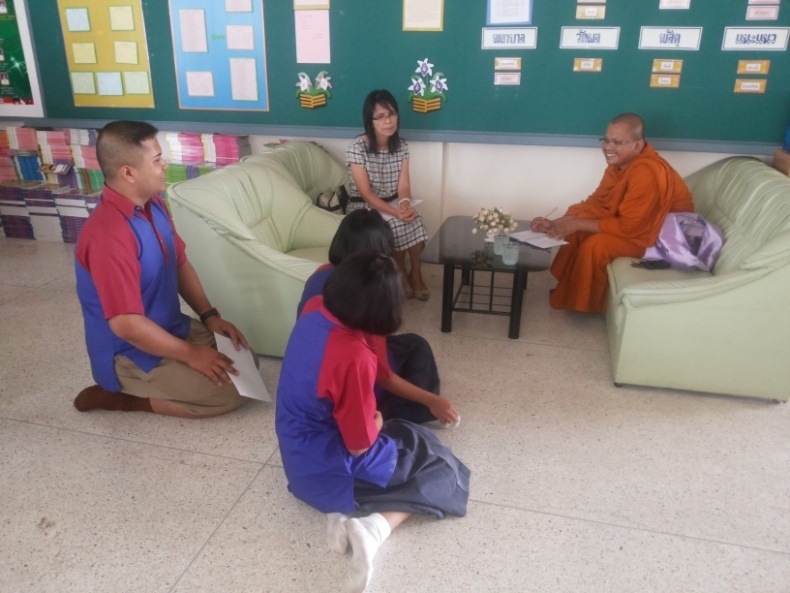 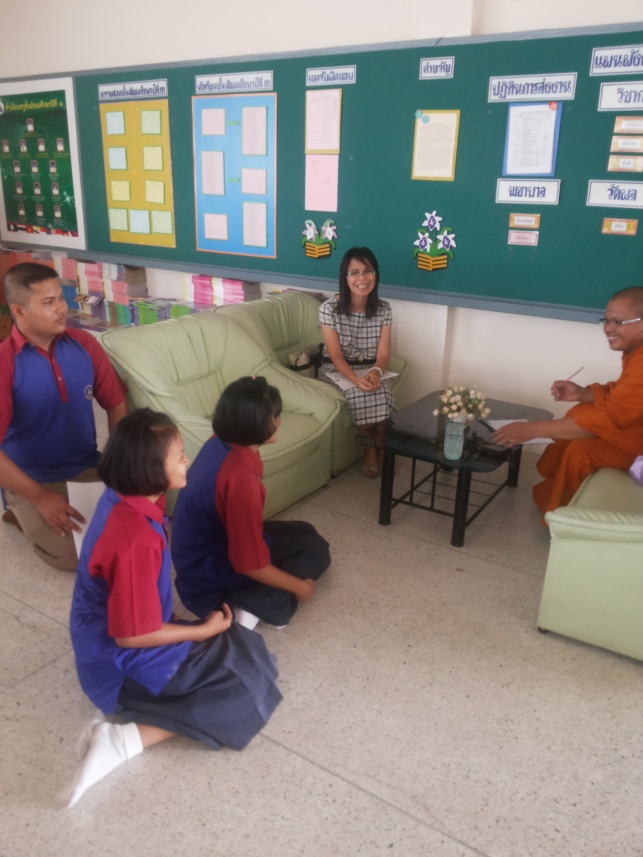 ผู้ให้สัมภาษณ์เด็กชายคำสัญญา แก้วอนันต์ ชั้น ม.3/3          เด็กหญิงอารียา  ขันขาว ชั้น ม.3/2เด็กหญิงศิริภาพร เถาร์โมลา  ชั้น ม.3/3ความรู้สึกต่อการเรียน ภาษาอังกฤษภาษาอังกฤษ เป็นภาษาที่คนส่วนใหญ่ไม่ชอบ แต่พวกเขา ชอบที่จะเรียน เพราะว่า ท้าทาย ดี ชวนให้สนุก ถึงแม้จะไม่ใช้ภาษาบ้านเราก็ตามความรู้สึกต่อครูผู้สอนพวกเขารัก และภูมิใจที่ได้เรียนกับอาจารย์ประจำวิชา เพราะเหตุว่า อาจารย์เป็นครูผู้มีความตั้งใจ และจริงจังมากกับการสอน เอาใจใส่นักเรียนทุกคน ด้วยว่าประสบการณ์และความเป็นแม่แบบ ท่านมีเทคนิคในการสอนที่ดี ชวนให้มีความสนใจ และสนุกกับการเรียนภาษาอังกฤษ  พวกเขาบอกว่า แต่ก่อนขึ้น ม .ต้น ไม่เคยชอบที่จะเรียนภาษาอังกฤษมากๆ  พอได้มาเรียนกับอาจารย์ประจำวิชาอังกฤษของพวกเขา พวกเขารัก และชอบที่จะเรียนคุณลักษณะของครูภาษาอังกฤษที่นักเรียนพึ่งประสงค์ตอบพร้อมกันว่า แบบนี้เลย !!!!!!!!!!!ถามว่าแบบไหน คุณครูศรีลัดดา บุญกาญจน์    ครูผู้มีความตั้งใจ และจริงจังมากกับการสอน ถามต่อว่าพวกหนู ไม่เครียด ไปกับการที่อาจารย์ จริงจัง และเน้นกันการสอนแบบนี้เหรอ???????? ไม่ค่ะ เพราะ ตรงไหน ที่พวกหนูไม่เขาใจ หรือ อ่านไม่ได้ แปลไม่ออก อาจารย์จะสอน และเน้นย่ำ  ทำให้พวกหนู มีความกระตื่อรือรนที่จะเรียน และสนใจในภาษามากขึ้น มาตรฐานครูสอนภาษาอังกฤษในประเทศไทยสิ่งแรกที่ควรมี คือความรู้ และประสบการณ์ เพราะในการทำการเรียนการสอนนั้น เด็กไทยเรา มีระดับความเข้าใจในการเรียนรู้ที่แตกต่างกัน ครูผู้สอนต้องมีเทคนิค เพื่อชักนำพวกเขาให้มีใจรักในภาษา มาตรฐานครูสอนภาษาอังกฤษนอกประเทศไทยแน่นอนว่า เขาใช้ภาษาที่เป็นภาษาประจำชาติอยู่แล้วหรือเป็นภาษาที่ใช้ในการติดต่อสื่อสารเป็นประจำ ครูจึงไม่ต้องเน้นมาก เพียงแค่เสนอแนะแนวทาง  หรือเปิดโอกาสให้กับเด็กนักเรียนได้ศึกษาค้นคว้าด้วยตัวเอง ไม่ใช้ว่าครูปล่อย หรือไม่มีประสบการณ์ในการสอน แต่เค้ามีเทคนิคหรือกระบวนการสอนที่ ง่าย ต่อการศึกษา นักเรียนจึงมีพัฒนาการเรียนรู้เร็ว